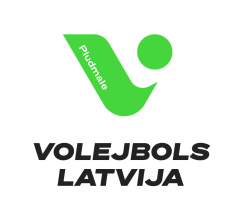 Pielikums Nr.7Latvijas Volejbola FederācijaiLatvijas jaunatnes čempionāta sporta skolu / klubu organizētais turnīrsPIETEIKUMA ANKETAPar vēlmi organizēt sacensībasMēs, ________________________, vēlamies pieteikties un organizēt Latvijas Jaunatnes turnīru pludmales volejbolā 2024. gada vasaras sezonā, pamatojoties uz Latvijas Jaunatnes čempionāta pludmales volejbolā nolikumā punktā 3.2. ievietoto informāciju.Ar cieņu,____________________________Vārds, Uzvārds____________________________Paraksts (e-paraksts)Nr.JautājumsAtbilde1.Sporta skolas / kluba / biedrība nosaukumskontaktinformācija2.Sacensību vieta, adrese3.Vēlamie datumi sacensību norisei4.Sacensību spēļu laukumu skaits5.Vecuma grupas, kurām vēlaties rīkot sacensības6.Vai iepriekš ir organizētas jauniešu sacensības pludmales volejbolā?7.Sporta skolas / kluba bērnu skaits, kas piedalās Latvijas jaunatnes čempionātā pludmales volejbolā